ПРАВИТЕЛЬСТВО  РЕСПУБЛИКИ  АЛТАЙМИНИСТЕРСТВО РЕГИОНАЛЬНОГО РАЗВИТИЯРЕСПУБЛИКИ АЛТАЙ(Минрегионразвития РА)ПРИКАЗ«____» __________ 2019 г.                                                                                №_______г. Горно-АлтайскОб утверждении Плана реализации государственной программы Республики Алтай «Формирование современной городской среды» 
на 2019 годВ соответствии с пунктом 52 Методических рекомендаций по разработке и реализации государственных программ Республики Алтай, утвержденных приказом Министерства экономического развития и туризма Республики Алтай от 29.10.2015 г. № 189-ОД, Министерства финансов Республики Алтай от 29.10.2015 г. № 166-п,П Р И К А З Ы В А Ю:1. Утвердить прилагаемый План реализации государственной программы Республики Алтай «Формирование современной городской среды» на 2019 год согласно приложению к настоящему приказу. 2. Контроль за исполнением настоящего приказа возложить на заместителя министра Носову М.С. Министр                                                                                         Н.П. КондратьевГулькина Н.В.План реализации государственной программы Республики Алтай «Формирование современной городской среды» на 2019 годНаименование государственной программы: Формирование современной городской средыАдминистратор государственной программы: Министерство регионального развития Республики АлтайУТВЕРЖДЕНПриказом Министерства регионального развития Республики Алтайот __ ___________ 2019 г. № __№ п/пСтатусНаименование подпрограммы, обеспечивающей подпрограммы, основного мероприятия (ведомственной целевой программы), мероприятия, контрольного событияИсточник финансированияКод бюджетной классификацииКод бюджетной классификацииКод бюджетной классификацииКод бюджетной классификацииКод бюджетной классификацииОбъем расходов, тыс. руб.Ответственный исполнитель за реализацию мероприятияЦелевые показатели непосредственного результата реализации мероприятияЦелевые показатели непосредственного результата реализации мероприятияЦелевые показатели непосредственного результата реализации мероприятияСрок наступления контрольного событияСрок наступления контрольного события№ п/пСтатусНаименование подпрограммы, обеспечивающей подпрограммы, основного мероприятия (ведомственной целевой программы), мероприятия, контрольного событияИсточник финансированияГРБСРзПрЦСРВРОбъем расходов, тыс. руб.Ответственный исполнитель за реализацию мероприятияНаименованиеЕдиница измеренияЗначение1 полугодие2 полугодие123456789101112131415161Государственная программаФормирование современной городской средыВсегоХХХХХ98 760,5ХХХХХХ1Государственная программаФормирование современной городской средыРеспубликанский бюджет (далее - РБ)ХХХХХ95 370,5ХХХХХХ1Государственная программаФормирование современной городской средыФедеральный бюджет (далее - ФБ) ХХХХХ65 244,3ХХХХХХ1Государственная программаФормирование современной городской средыМестные бюджеты (далее - МБ) (справочно)ХХХХХ2 315,7ХХХХХХ1Государственная программаФормирование современной городской средыИные источники (далее - ИИ) (справочно)ХХХХХ1 074,3ХХХХХХ2ПодпрограммаБлагоустройство территорий муниципальных образований в Республике АлтайВсегоХХХХХ98 300,6ХХХХХХ2ПодпрограммаБлагоустройство территорий муниципальных образований в Республике АлтайРБХХХХХ95 370,5ХХХХХХ2ПодпрограммаБлагоустройство территорий муниципальных образований в Республике Алтайв том числе ФБХХХХХ65 244,3ХХХХХХ2ПодпрограммаБлагоустройство территорий муниципальных образований в Республике АлтайМБХХХХХ2 315,7ХХХХХХ2ПодпрограммаБлагоустройство территорий муниципальных образований в Республике АлтайИИХХХХХ614,4ХХХХХХ2.1Основное мероприятиеРеализация регионального проекта «Формирование комфортной городской среды»ВсегоХХХХХ93 725,8ХХХХХХ2.1Основное мероприятиеРеализация регионального проекта «Формирование комфортной городской среды»РБХХХХХ93 060,1ХХХХХХ2.1Основное мероприятиеРеализация регионального проекта «Формирование комфортной городской среды»в том числе ФБХХХХХ65 244,3ХХХХХХ2.1Основное мероприятиеРеализация регионального проекта «Формирование комфортной городской среды»МБХХХХХ665,7ХХХХХХ2.1.1НаправлениеОрганизация благоустройства дворовых территорий многоквартирных домов, наиболее посещаемых муниципальных территорий общего пользования и мест массового отдыха населения (городских парков)ВсегоХХХХХ65 903,32.1.1.1МероприятиеПредоставление субсидии на реализацию программ формирования современной городской среды РБ9070503Н11F25555052165 903,3Министерство регионального развития Республики АлтайДоля реализованных проектовблагоустройства дворовыхтерриторий (полностьюосвещенных, оборудованныхместами для проведения досуга и отдыха разными группами населения (спортивные площадки, детские площадки и т.д.), малыми архитектурнымиформами) в общем количествереализованных в течениепланового года проектовблагоустройства дворовыхтерриторий%100Х31.12.2019 г.2.1.1.1МероприятиеПредоставление субсидии на реализацию программ формирования современной городской среды В том числе ФБХХХХХ65 244,3Министерство регионального развития Республики АлтайДоля реализованных комплексных проектовблагоустройства общественныхтерриторий в общем количестве реализованных в течение планового года проектов благоустройства общественных территорий%100Х31.12.2019 г.2.1.1.1МероприятиеПредоставление субсидии на реализацию программ формирования современной городской среды МБХХХХХ665,7Министерство регионального развития Республики АлтайДоля реализованных комплексных проектовблагоустройства общественныхтерриторий в общем количестве реализованных в течение планового года проектов благоустройства общественных территорий%100Х31.12.2019 г.2.1.1.1МероприятиеПредоставление субсидии на реализацию программ формирования современной городской среды ИИХХХХХ0Министерство регионального развития Республики АлтайДоля реализованных комплексных проектовблагоустройства общественныхтерриторий в общем количестве реализованных в течение планового года проектов благоустройства общественных территорий%100Х31.12.2019 г.2.1.1.1Контрольное событиеЗаключение соглашения на предоставление государственной поддержкиХХХХХХХМинистерство регионального развития Республики АлтайХХХ20.04.2019 г.ХКонтрольное событиеЗавершены работы по благоустройству в местах массового отдыха населения (городских парков), общественных территорий (набережные, центральные площади, парки и др.) и благоустройству дворовых территорий, предусмотренные государственными (муниципальными) программами формирования современной городской среды в соответствующем годуХХХХХХХМинистерство регионального развития Республики Алтай, муниципальные образования Республики АлтайХХХХ31.12.2019 г.2.1.2НаправлениеОздоровление Телецкого озера и развитие соответствующей территории, включая благоустройство набережных в с. Иогач и с. АртыбашХХХХХХ27 711,0Министерство регионального развития Республики АлтайУровень технической готовности, достигнутый в результате использования субсидии%8,8Х31.12.2019 г.2.1.2НаправлениеОздоровление Телецкого озера и развитие соответствующей территории, включая благоустройство набережных в с. Иогач и с. АртыбашРБХХХХХ27 156,8Министерство регионального развития Республики АлтайУровень технической готовности, достигнутый в результате использования субсидии%8,8Х31.12.2019 г.2.1.2НаправлениеОздоровление Телецкого озера и развитие соответствующей территории, включая благоустройство набережных в с. Иогач и с. Артыбашв том числе ФБХХХХХ0Министерство регионального развития Республики АлтайУровень технической готовности, достигнутый в результате использования субсидии%8,8Х31.12.2019 г.2.1.2НаправлениеОздоровление Телецкого озера и развитие соответствующей территории, включая благоустройство набережных в с. Иогач и с. АртыбашМБХХХХХ554,2Министерство регионального развития Республики АлтайУровень технической готовности, достигнутый в результате использования субсидии%8,8Х31.12.2019 г.2.1.2.1МероприятиеРеализация мероприятий по оздоровлению Телецкого озера и развитию соответствующей территории за счет средств резервного фонда Правительства Российской Федерации (субсидии на софинансирование капитальных вложений в объекты муниципальной собственности)РБ9070503Н1102R689П50027 156,8Министерство регионального развития Республики АлтайУровень технической готовности, достигнутый в результате использования субсидии%8,8Х31.12.2019 г.2.1.2.1МероприятиеРеализация мероприятий по оздоровлению Телецкого озера и развитию соответствующей территории за счет средств резервного фонда Правительства Российской Федерации (субсидии на софинансирование капитальных вложений в объекты муниципальной собственности)в том числе ФБХХХХХ0Министерство регионального развития Республики АлтайУровень технической готовности, достигнутый в результате использования субсидии%8,8Х31.12.2019 г.2.1.2.1МероприятиеРеализация мероприятий по оздоровлению Телецкого озера и развитию соответствующей территории за счет средств резервного фонда Правительства Российской Федерации (субсидии на софинансирование капитальных вложений в объекты муниципальной собственности)МБХХХХХ554,2Министерство регионального развития Республики АлтайУровень технической готовности, достигнутый в результате использования субсидии%8,8Х31.12.2019 г.2.1.2.1Контрольное событиеЗаключение соглашения на предоставление государственной поддержкиХХХХХХХМинистерство регионального развития Республики АлтайУровень технической готовности, достигнутый в результате использования субсидииХХ01.05.2019 г.Х2.2Основное мероприятиеБлагоустройство территорий в рамках реализации проектов, основанных на местных инициативахВсегоХХХХХ4 020,6Министерство регионального развития Республики АлтайМинистерство регионального развития Республики АлтайМинистерство регионального развития Республики АлтайМинистерство регионального развития Республики АлтайМинистерство регионального развития Республики АлтайМинистерство регионального развития Республики Алтай2.2Основное мероприятиеБлагоустройство территорий в рамках реализации проектов, основанных на местных инициативахРБХХХХХ2 310,4Министерство регионального развития Республики АлтайМинистерство регионального развития Республики АлтайМинистерство регионального развития Республики АлтайМинистерство регионального развития Республики АлтайМинистерство регионального развития Республики АлтайМинистерство регионального развития Республики Алтай2.2Основное мероприятиеБлагоустройство территорий в рамках реализации проектов, основанных на местных инициативахв том числе ФБХХХХХХМинистерство регионального развития Республики АлтайМинистерство регионального развития Республики АлтайМинистерство регионального развития Республики АлтайМинистерство регионального развития Республики АлтайМинистерство регионального развития Республики АлтайМинистерство регионального развития Республики Алтай2.2Основное мероприятиеБлагоустройство территорий в рамках реализации проектов, основанных на местных инициативахМБХХХХХ1 095,8Министерство регионального развития Республики АлтайМинистерство регионального развития Республики АлтайМинистерство регионального развития Республики АлтайМинистерство регионального развития Республики АлтайМинистерство регионального развития Республики АлтайМинистерство регионального развития Республики Алтай2.2Основное мероприятиеБлагоустройство территорий в рамках реализации проектов, основанных на местных инициативахИИХХХХХ614,4Министерство регионального развития Республики АлтайМинистерство регионального развития Республики АлтайМинистерство регионального развития Республики АлтайМинистерство регионального развития Республики АлтайМинистерство регионального развития Республики АлтайМинистерство регионального развития Республики Алтай2.2.1НаправлениеОбеспечение благоустройства территорий в рамках реализации проектов, основанных на местных инициативахВсегоХХХХХ4 020,6Министерство регионального развития Республики АлтайКоличество разработанных проектов по благоустройству территорий в рамках проекта «Инициативы граждан»Ед.7ХХ2.2.1НаправлениеОбеспечение благоустройства территорий в рамках реализации проектов, основанных на местных инициативахРБХХХХХ2 310,4Министерство регионального развития Республики АлтайКоличество разработанных проектов по благоустройству территорий в рамках проекта «Инициативы граждан»Ед.7ХХ2.2.1НаправлениеОбеспечение благоустройства территорий в рамках реализации проектов, основанных на местных инициативахв том числе ФБХХХХХ0Министерство регионального развития Республики АлтайКоличество разработанных проектов по благоустройству территорий в рамках проекта «Инициативы граждан»Ед.7ХХ2.2.1НаправлениеОбеспечение благоустройства территорий в рамках реализации проектов, основанных на местных инициативахМБХХХХХ1 095,8Министерство регионального развития Республики АлтайКоличество разработанных проектов по благоустройству территорий в рамках проекта «Инициативы граждан»Ед.7ХХ2.2.1НаправлениеОбеспечение благоустройства территорий в рамках реализации проектов, основанных на местных инициативахИИХХХХХ614,4Министерство регионального развития Республики АлтайКоличество разработанных проектов по благоустройству территорий в рамках проекта «Инициативы граждан»Ед.7ХХ2.2.1.1МероприятиеСубсидии на выполнение работ по благоустройству территорий в рамках реализации проекта «Инициативы граждан»ВсегоХХХХХ3 406,2Министерство регионального развития Республики АлтайКоличество благоустроенных территорий в муниципальных образованиях в рамках проекта «Инициативы граждан»Ед.7ХХ2.2.1.1МероприятиеСубсидии на выполнение работ по благоустройству территорий в рамках реализации проекта «Инициативы граждан»РБХХХХХ2 310,4Министерство регионального развития Республики АлтайКоличество благоустроенных территорий в муниципальных образованиях в рамках проекта «Инициативы граждан»Ед.7ХХ2.2.1.1МероприятиеСубсидии на выполнение работ по благоустройству территорий в рамках реализации проекта «Инициативы граждан»в том числе ФБХХХХХХМинистерство регионального развития Республики АлтайКоличество благоустроенных территорий в муниципальных образованиях в рамках проекта «Инициативы граждан»Ед.7ХХ2.2.1.1МероприятиеСубсидии на выполнение работ по благоустройству территорий в рамках реализации проекта «Инициативы граждан»МБХХХХХ1 095,8Министерство регионального развития Республики АлтайКоличество благоустроенных территорий в муниципальных образованиях в рамках проекта «Инициативы граждан»Ед.7ХХ2.2.1.1МероприятиеСубсидии на выполнение работ по благоустройству территорий в рамках реализации проекта «Инициативы граждан»ИИХХХХХ614,4Министерство регионального развития Республики АлтайКоличество благоустроенных территорий в муниципальных образованиях в рамках проекта «Инициативы граждан»Ед.7ХХ2.2.1.1Контрольное событиеЗаключение соглашения на предоставление государственной поддержкиХХХХХХХМинистерство регионального развития Республики АлтайХХХ01.05.2019 г.Х3.ПодпрограммаПовышение эффективности мероприятий по благоустройству территорий муниципальных образований в Республике АлтайВсегоХХХХХ459,9ХХХХХХ3.ПодпрограммаПовышение эффективности мероприятий по благоустройству территорий муниципальных образований в Республике АлтайРБХХХХХ0ХХХХХХ3.ПодпрограммаПовышение эффективности мероприятий по благоустройству территорий муниципальных образований в Республике Алтайв том числе ФБХХХХХ0ХХХХХХ3.ПодпрограммаПовышение эффективности мероприятий по благоустройству территорий муниципальных образований в Республике АлтайМБХХХХХ0ХХХХХХ3.ПодпрограммаПовышение эффективности мероприятий по благоустройству территорий муниципальных образований в Республике АлтайИИХХХХХ459,9ХХХХХХ3.1Основное мероприятиеРасширение механизмов вовлечения граждан и организаций в реализацию мероприятий по благоустройствуВсегоХХХХХ459,9Министерство регионального развития Республики АлтайМинистерство регионального развития Республики АлтайМинистерство регионального развития Республики АлтайМинистерство регионального развития Республики АлтайМинистерство регионального развития Республики АлтайМинистерство регионального развития Республики Алтай3.1Основное мероприятиеРасширение механизмов вовлечения граждан и организаций в реализацию мероприятий по благоустройствуРБХХХХХ0Министерство регионального развития Республики АлтайМинистерство регионального развития Республики АлтайМинистерство регионального развития Республики АлтайМинистерство регионального развития Республики АлтайМинистерство регионального развития Республики АлтайМинистерство регионального развития Республики Алтай3.1Основное мероприятиеРасширение механизмов вовлечения граждан и организаций в реализацию мероприятий по благоустройствув том числе ФБХХХХХ0Министерство регионального развития Республики АлтайМинистерство регионального развития Республики АлтайМинистерство регионального развития Республики АлтайМинистерство регионального развития Республики АлтайМинистерство регионального развития Республики АлтайМинистерство регионального развития Республики Алтай3.1Основное мероприятиеРасширение механизмов вовлечения граждан и организаций в реализацию мероприятий по благоустройствуМБХХХХХ0Министерство регионального развития Республики АлтайМинистерство регионального развития Республики АлтайМинистерство регионального развития Республики АлтайМинистерство регионального развития Республики АлтайМинистерство регионального развития Республики АлтайМинистерство регионального развития Республики Алтай3.1Основное мероприятиеРасширение механизмов вовлечения граждан и организаций в реализацию мероприятий по благоустройствуИИХХХХХ459,9Министерство регионального развития Республики АлтайМинистерство регионального развития Республики АлтайМинистерство регионального развития Республики АлтайМинистерство регионального развития Республики АлтайМинистерство регионального развития Республики АлтайМинистерство регионального развития Республики Алтай3.1.1НаправлениеВовлечение граждан и организаций в реализацию мероприятий по благоустройствуВсегоХХХХХ459,9Министерство регионального развития Республики АлтайКоличество проектов благоустройства дворовых территорий, реализованных с финансовым участием заинтересованных лицЕд.12ХХ3.1.1НаправлениеВовлечение граждан и организаций в реализацию мероприятий по благоустройствуРБХХХХХ0Министерство регионального развития Республики АлтайКоличество проектов благоустройства дворовых территорий, реализованных с финансовым участием заинтересованных лицЕд.12ХХ3.1.1НаправлениеВовлечение граждан и организаций в реализацию мероприятий по благоустройствув том числе ФБХХХХХ0Министерство регионального развития Республики АлтайКоличество проектов благоустройства дворовых территорий, реализованных с финансовым участием заинтересованных лицЕд.12ХХ3.1.1НаправлениеВовлечение граждан и организаций в реализацию мероприятий по благоустройствуМБХХХХХ0Министерство регионального развития Республики АлтайКоличество проектов благоустройства дворовых территорий, реализованных с финансовым участием заинтересованных лицЕд.12ХХ3.1.1НаправлениеВовлечение граждан и организаций в реализацию мероприятий по благоустройствуИИХХХХХ459,9Министерство регионального развития Республики АлтайКоличество проектов благоустройства дворовых территорий, реализованных с финансовым участием заинтересованных лицЕд.12ХХ3.1.1.1МероприятиеИнформирование граждан о реализации государственной программы «Формирование современной городской среды»ВсегоХХХХХ459,9Министерство регионального развития Республики АлтайКоличество проектов благоустройства дворовых территорий, реализованных с финансовым участием заинтересованных лицЕд.12ХХ3.1.1.1МероприятиеИнформирование граждан о реализации государственной программы «Формирование современной городской среды»РБХХХХХ0Министерство регионального развития Республики АлтайНаличие размещенной информации на официальных сайтах да-1, нет- 01ХХ3.1.1.1МероприятиеИнформирование граждан о реализации государственной программы «Формирование современной городской среды»в том числе ФБХХХХХ0Министерство регионального развития Республики АлтайНаличие размещенной информации на официальных сайтах да-1, нет- 01ХХ3.1.1.1МероприятиеИнформирование граждан о реализации государственной программы «Формирование современной городской среды»МБХХХХХ0Министерство регионального развития Республики АлтайНаличие размещенной информации на официальных сайтах да-1, нет- 01ХХ3.1.1.1МероприятиеИнформирование граждан о реализации государственной программы «Формирование современной городской среды»ИИХХХХХ459,9Министерство регионального развития Республики АлтайНаличие размещенной информации на официальных сайтах да-1, нет- 01ХХ3.1.1.1Контрольное событиеПроведение субботниковХХХХХХХМинистерство регионального развития Республики АлтайХХХХХ3.1.1.1Контрольное событиеРазмещение отчетов о ходе реализации государственной программы «Формирование современной городской среды» на официальных сайтахХХХХХХХМинистерство регионального развития Республики АлтайХХХХХ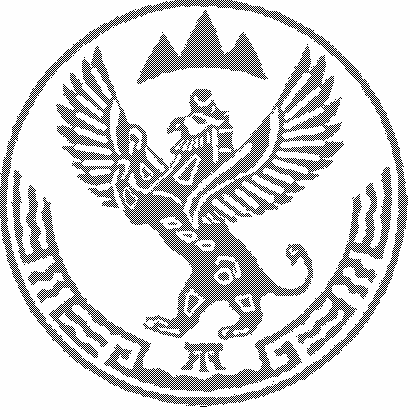 